Name of Nominee: __________________________________________________	Preferred Role: _____________________________________________________Name of Proposer: __________________________________________________Name of Seconder: __________________________________________________                                                                                   I  …………………………………………………………. accept the above nomination                           Signature  ……………………………………….…………….   Date _____________This nomination form to be returned NO LATER THAN FRIDAY 26TH APRILto SUSAN STOKES, 5 ASHFIELD CLOSE, BARNSLEY S75 2PU  or ronsuestokes@btinternet.comRegistered Charity No 1077654 Barnsley u3a Executive Committee Nomination Form 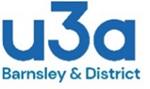 Name of Nominee: __________________________________________________	Preferred Role: _____________________________________________________Name of Proposer: __________________________________________________Name of Seconder: __________________________________________________                                                                                   I  …………………………………………………………. accept the above nomination                           Signature  ……………………………………….…………….   Date _____________This nomination form to be returned NO LATER THAN FRIDAY 26TH APRILto SUSAN STOKES, 5 ASHFIELD CLOSE, BARNSLEY S75 2PU  or ronsuestokes@btinternet.com